Zpracovatelský tým:Centrum investic, rozvoje a inovacíSoukenická 54500 03 Hradec Královétel.: +420 495 817 802e-mail: info@cirihk.czrozvoj@cirihk.czwww.cirihk.cz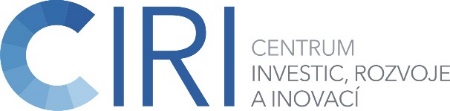 aObec RoudniceRoudnice č. p. 100503 27 Lhota pod Libčanytel.: 495 451 322e-mail: ouroudnice@iol.czhttp://www.obecroudnice.cz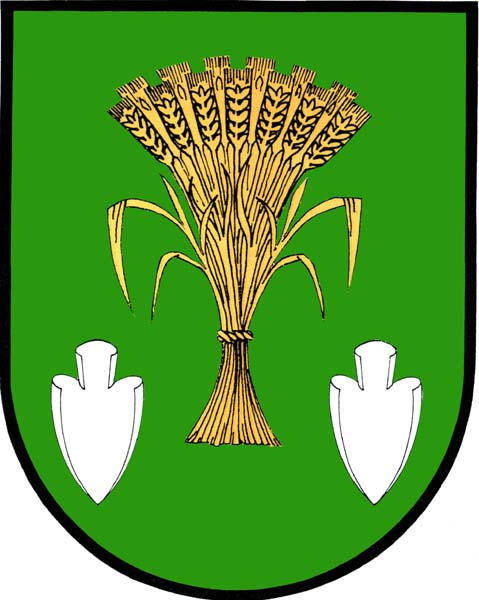 Tvorba rozvojového plánuRozvojový plán obce Roudnice představuje základní strategický dokument pro koncepční rozvoj obce pro rozpětí let 2017–2032 (vize, globální cíl, priority a cíle) s možností revize či aktualizace na úrovni opatření. Pozitivním přínosem celé této práce podtrhující reálnost, potřebnost a systematičnost dalšího rozvoje obce Roudnice je široké zapojení místních občanů. Jejich účast a názory byly, jsou a budou velmi významné a nenahraditelné. Skutečné potřeby obyvatel obce byly identifikovány v dotazníkovém šetření (vyhodnocení je přílohou dokumentu č. 2), včetně menšího dotazníkového šetření mezi žáky základní školy. Návrhy cílů a opatření se rovněž opíraly zjištění obsažená v socioekonomické charakteristice obce (příloha dokumentu č. 1). Celý proces tvorby probíhal od závěru roku 2016 do května 2017. Dokument představuje nepolitický konsensus obyvatel obce nad tím, kam v následujících letech napřít úsilí všech místních aktérů, jimž na spokojeném životě místních obyvatel záleží. Současně může dokument posloužit pro snazší získání dotačních prostředků z EU a dalších veřejných zdrojů a také bude podkladem pro případné územně nadřazené strategické plány. Po několika pracovních jednáních se zástupci obce a uskutečnění dotazníkového šetření v lednu 2017 se uskutečnila dvě jednání pracovní skupiny ke tvorbě rozvojového plánu obce. Na prvním jednání (27. 2. 2017) byla projednána a prioritizována SWOT analýza, dále byla formulována a odsouhlasena vize, globální cíl, byly vymezeny priority a sesbírány první podněty pro formulaci konkrétních opatření. Na druhém jednání (27. 3. 2017) bylo podrobně rozpracováno zaměření jednotlivých opatření až do úrovně typových aktivit. Na poslední jednání k rozvojovému plánu byla pozvána širší veřejnost, plán byl představen a byl dán prostor pro diskusi nad jednotlivými tématy obsaženými v dokumentu. Dokument byl schválen v červnu 2017. Rozvojový plán byl zpracován podle standardně používaných metodik tvorby veřejných strategií, jeho rozsah a míra podrobnosti je přizpůsobena velikosti obce.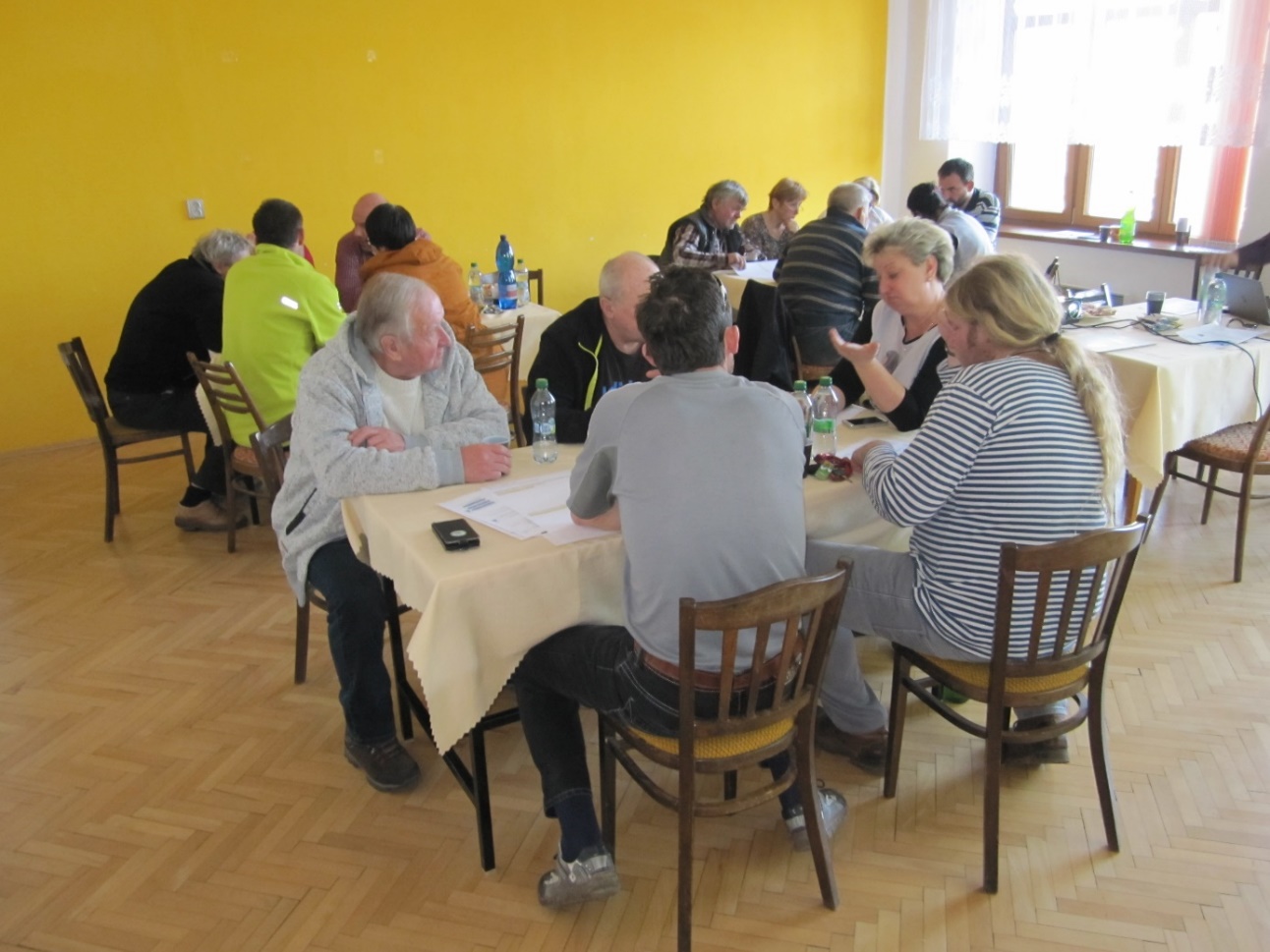 Popis rozvojového plánuZákladním vnitřním východiskem volby rozvojové strategie jsou předcházející výstupy, a to analytická část (profil města + výsledky dotazníkových šeření – v přílohách dokumentu) a SWOT analýza uvedena níže). Analýza zmapovala současný stav podle tematických okruhů, ze kterých následně vzešly ty oblasti, na které by se měla zaměřit později definovaná strategie. Předmětem analýzy SWOT bylo určit silné stránky obce, u kterých lze vysledovat velký potenciál rozvoje a na nichž lze stavět při realizaci strategie, a dále slabé stránky, které je potřeba eliminovat či potlačit s cílem omezení dopadu potenciálních rizik. Strategie je postavena na posilování nejvýznamnějších silných stránek a na eliminaci slabých stránek, které do značné míry spoluurčují potenciál dalšího rozvoje. K dosažení stanovených cílů je snaha využít existující příležitosti, naopak vážných hrozeb se je třeba vyvarovat. Strategie je zaměřena na stimulaci vlastního vnitřního potenciálu obce. Usiluje především o zvyšování kvality života obyvatel s ohledem na lokální kontext a možnosti, v dalších sledech chce rovněž zajistit lepší ochranu životního prostředí, podpořit podnikatele, ale i potencionální investory a návštěvníky, kteří mohou poskytnout dodatečné rozvojové impulzy.Rozvojový plán obce Roudnice je realizován prostřednictvím 3 priorit (prioritních oblastí), které jsou dále členěny do cílů (jakého stavu je zapotřebí v dané oblasti dosáhnout) a opatření (nástroje k dosažení těchto cílů). Realizace těchto opatření za prostřednictvím dále uvedených nástrojů přispěje k řešení konkrétních problémů či využije možných příležitostí k rozvoji území a zajistí vzájemnou synergii pozitivních dopadů.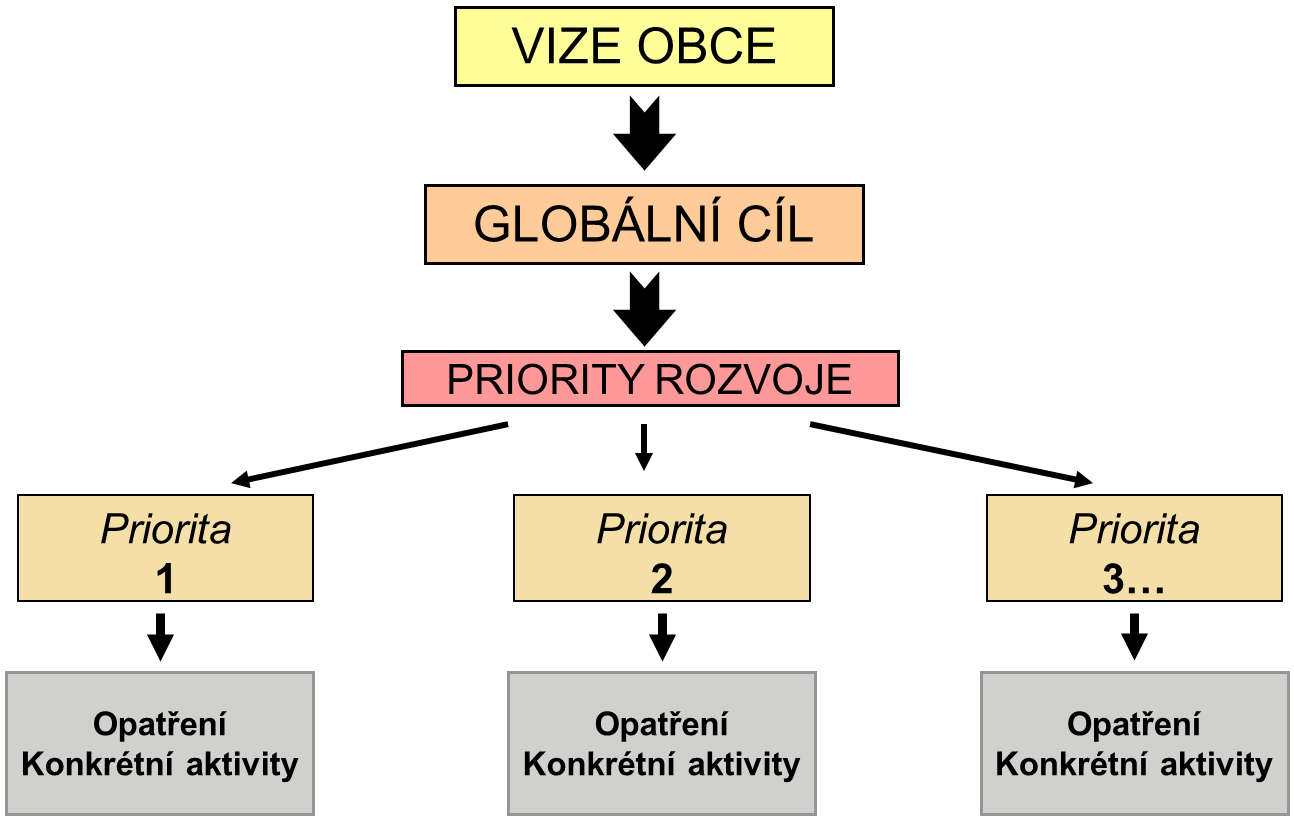 SWOT analýza obceSWOT analýza se řadí mezi základní metody strategické analýzy, a to právě z důvodu jejího integrujícího charakteru získaných, sjednocených a vyhodnocených poznatků, ze kterých jsou generovány alternativy strategií dalšího rozvoje obce. SWOT je zkratka z anglického originálu, kde S = Strengths (Silné stránky), W = Weaknesses (Slabé stránky), O = Opportunities (Příležitosti), T = Threats (Hrozby). SWOT je tedy zkratkou pro vnitřní silné a slabé stránky obce a příležitosti a hrozby převážně z vnějšího prostředí obce.SWOT analýza obce Roudnice byla navržena na základě zpracovaného socioekonomického profilu obce, dále na základě konzultací s představiteli místní správy, terénního průzkumu a obecných charakteristik regionu, v němž se obec nalézá. SWOT analýza byla dále diskutována pracovní skupinou a na základě jejího konsensu na některých místech doplněna či redukována, na závěr byly jednotlivé body seřazeny dle relativní důležitosti. Vize obce a globální cíl programuPriority, cíle a opatření programuPriorita 1: Pohyb v obciCíl 1.1: Funkční, pohodlná a bezpečná nemotorová dopravaCíl 1.2: Kvalitní silnice a místní komunikacePriorita 2: Prostředí v obciCíl 2.1: Kvalitní životní prostředíCíl 2.2: Fungující síť technické infrastrukturyPriorita 3: Život v obciCíl 3.1:Vysoká podnikatelská aktivita a dostatečná nabídka komerčních služebCíl 3.2: Živé kulturní, sportovní a další volnočasové aktivityCíl 3.3: Dobře fungující místní správa a veřejné službyKoincidenční matice – vazba opatření programu na SWOT analýzuKoincidenční matice vyjadřuje sílu vazby mezi body SWOT analýzy a opatřeními rozvojového plánu jak z hlediska momentálně postižitelného vlivu, tak především z hlediska následného vlivového potenciálu v průběhu realizace strategie. Dokládá tak relevanci celé zvolené strategie, tedy skutečnost, že rozvojový plán řeší potřeby a obce, směřuje k eliminaci slabých stránek a hrozeb a navazuje na reálný rozvojový potenciál obce. Koincidenční matice v této souvislosti rovněž dokládá synergii rozvojového plánu. Stanovení síly jednotlivých vazeb vychází z expertního posouzení zpracovatelem na základě obecně platných zákonitostí, s přihlédnutím k odborné zkušenosti i s ohledem na specifika zkoumané obce. Vliv jednotlivých fenoménů může jednostranný i oboustranný – slabá stránka může brzdit realizaci opatření, realizace samotná však ve výsledku povede k eliminaci či zmírnění dopadu slabé stránky a podobně. Seznam přílohPříloha č. 1:Rozvojový plán obce Roudnice: Analytická část – Profil obcePříloha č. 2: Rozvojový plán obce Roudnice: Názorový průzkum veřejnostiSilné stránkyDobrá dopravní dostupnost do krajského městaUspokojivá nabídka sportovních a volnočasových aktivitVyvážené hospodaření obce, přebytkové rozpočtyVysoká míra spokojenosti občanů s životem v obciDostatečné kapacity elektrické sítě a veřejného osvětleníKulturně a národnostně homogenní obyvatelstvo obceNízká míra nezaměstnanostiPlynofikace, vodovod a telekomunikace v obciNadprůměrně intenzivní bytová výstavbaStoupající počet obyvatel obce, poměrně atraktivní rezidenční lokalitaNižší průměrný věk a nižší tempo stárnutí ve srovnání s okolními obcemiSlabé stránkyVysoká finanční náročnost údržby obce vzhledem k intenzivní zemědělské činnostiNeuspokojivý stav a využití vodních toků a plochNedostatečná kvalita kanalizační sítě v obciNedostatečná síť chodníků, cyklostezek a dalších prvků zajišťujících bezpečnost a komfort chodců a cyklistůNízká ekologická stabilita, absence ekologicky stabilizačních prvků v krajiněZnečišťování ovzduší a hluková zátěž z osobní a nákladní dopravy na silnicích I. a II. třídyVysoká zranitelnost obce povodněmiNedostatečná nabídka nových pozemků připravených pro výstavbuVyšší ohrožení půd větrnou erozíPříležitostiZlepšení a snížení finanční náročnosti údržby obce včetně péče o zeleňSnížení intenzity dopravy dalším převedením dopravní zátěže na dálnici D11Kvalitnější, atraktivnější a bezpečnější napojení na síť cyklostezek a cyklotrasIntenzivní spolupráce na úrovni dobrovolného svazku obcí a místní akční skupinyVyšší míra využití obnovitelných zdrojů energie v obciRozšíření nabídky a kapacit pro volnočasové aktivity obyvatelVytvoření turistické atraktivity v obci nebo bezprostředním okolíHrozbyNedostupnost dotační podpory s ohledem na velikost a finanční možnosti obceAbsence perspektivních investic v obciExtrémní závislost obce na daňových příjmechVýkyvy v politické situaci České republiky s dopady na hospodářství a daňovou politiku Výkyvy v regionální politické situaci s dopady na sociální služby, dopravní obslužnost a další oblasti života v obciStoupající tlak na ekonomicky aktivní obyvatele z důvodu stárnutí populaceDlouhodobá vize obce Roudnice:ROUDNICE – MÍSTO, KDE SE DOBŘE ŽIJEVelmi stručně vyjadřuje stav obce, kterého by mělo být dosaženo v dlouhodobém horizontu a jemuž by měl napomoci program rozvoje. Jedná se zároveň o zastřešující formulaci („motto“) pro cíl celého programu.Globální cíl obce Roudnice:VYUŽÍT POLOHY ROUDNICE, POTENCIÁLU A PODNIKAVOSTI MÍSTNÍCH OBYVATEL PRO ZVÝŠENÍ KVALITY ŽIVOTA A ZAJIŠTĚNÍ DLOUHODOBÉ STABILITY A PROSPERITY CELÉ OBCEStručně charakterizuje nástroj či úsilí potřebné pro dosažení stavu formulovaného vizí. V obecné rovině odráží základní témata programu rozvoje obce.Opatření 1.1.A: Budování sítě chodníků a prvků zvyšujících bezpečnost chodců a cyklistů v obciOpatření zahrnuje budování a rekonstrukci chodníků, cyklostezek, případně pruhů pro cyklisty podél komunikací v obci pro zajištění komfortu a bezpečnosti chodců a cyklistů. V rámci opatření mohou být též instalovány prvky pro zvýšení bezpečnosti pohybu chodců a cyklistů na místech střetů s motorovou dopravou (křížení, přechody, osvětlení, zábradlí a další bariéry). Náplní opatření je rovněž případné budování cyklostezek a cyklotras mezi obcemi zajišťujících dopravní obslužnost i rozvoj cestovního ruchu v regionu. Prioritní aktivity:zhotovení projektové dokumentace na chodníky na území obce v návaznosti na zpracovanou studii k chodníkůmvybudování přechodu a chodníků u mateřské školyvybudování přechodu a chodníků u Hospody u Formanavybudování přechodu a chodníků při komunikaci ve směru od Puchlovicvybudování chodníků a parkovacích kapacit u hřbitovapodpora budoucího vybudování cyklostezky podél silnice III. třídy do Libčan z důvodu bezpečné dopravy do základní školy a zaměstnáníudržení a údržba sítě cyklotras s možností budoucí instalace doprovodného mobiliáře či drobných služeb pro návštěvníkyImplementující subjekty:obeckrajsvazek obcíKlub českých turistůMožné zdroje spolufinancování:EU:IROP – Výzva č. 72 CYKLODOPRAVA II a příp. další navazující nebo podobné výzvyČR:SFDI – Zvyšování bezpečnostiSFDI – Cyklistické stezkyKHK: Rozvoj a budování dálkových a na ně navazujících cyklotras v Královéhradeckém krajiOpatření 1.2.A: Opravy a rekonstrukce silnic, místních a účelových komunikací a jejich částí včetně bezpečnostních a ochranných opatřeníOpatření zahrnuje veškeré potřebné opravy a rekonstrukce silnic, místních a účelových komunikací na území v obce s ohledem na jejich zatížení a stavebně technický stav. Dále zahrnuje dopravní značení a další doplňky pro zvýšení bezpečnosti a plynulosti provozu, ukáže-li se na exponovaných úsecích jejich potřebnost: zpomalovací pruhy, vizuální signalizace, zařízení pro měření rychlosti, kamery, osvětlení a podobně. Opatření rovněž může řešit konkrétní opodstatněná omezení vjezdu či parkování určitých kategorií vozidel na vybraná místa. Prioritní aktivity:informační směrovky a značení pro důležitá místa (obecní úřad, mateřská škola, hřbitov, hřiště, další občanská vybavenost) oprava účelových komunikací oprava místních komunikací oprava mostků a propustků na silnici III. třídyúpravy provozu dopravním značením na klíčových místech v obcirekonstrukce nevyhovujících vjezdů k jednotlivým nemovitostemoprava mostků přes Roudnický potokopatření ke zvýšení bezpečnosti provozu na křižovatce směrem na Libčanyvodorovné dopravní značení na zvýšení bezpečnosti před budovou mateřské školyzavedení omezení pro těžká nákladní vozidla z hlediska vjezdu na vybraná místa i z hlediska parkování na komunikacích v obciImplementující subjekty:obeckrajmajitelé a správci soukromých komunikacíMožné zdroje spolufinancování:ČR:MMR – Podpora obnovy místních komunikací (POV, DT 5)KHK: Komplexní úprava nebo dovybavení veřejných prostranství a místních komunikací, infrastrukturaOpatření 1.2.B: Dostatečná průběžná údržba místních a účelových komunikacíOpatření je zaměřeno na častou, efektivní a ekonomicky únosnou údržbu komunikací na území obce pro zajištění jejich vysoké bezpečnosti, poskytovaného dopravního komfortu a minimalizace znečištění životního prostředí v souvislosti s dopravou včetně opotřebení vozidel. Jedná se jak o zimní (sníh, povětrnostní podmínky), tak o letní údržbu (vegetace, znečištění hospodářskou činností). Prioritní aktivity:zajištění průběžné opravy a údržby místních komunikacízajištění průběžné opravy a údržby účelových komunikacízajištění údržby vegetace podél cest a příkopů v dostatečných časových cyklechopatření pro minimalizaci znečištění místních komunikací výrobní produkcízajištění pravidelného sekání trávy u křižovatek se silnicí I/11 a podél silnice III. třídy do Libčan z důvodu bezpečnosti silničního provozuImplementující subjekty:obecmajitelé a správci soukromých komunikacíMožné zdroje spolufinancování:ČR:MMR – Podpora obnovy místních komunikací (POV, DT 5)KHK: Komplexní úprava nebo dovybavení veřejných prostranství a místních komunikací, infrastrukturaOpatření 2.1.A: Racionální zemědělská činnost a péče o krajinu Opatření je zaměřeno jak na podporu zemědělských producentů z ekonomického hlediska, tak především na racionální krajinotvornou funkci zemědělství (ekologická hlediska, minimalizace negativních dopadů zemědělské činnosti na obyvatele a infrastrukturu obce, podpora vzájemné spolupráce zainteresovaných subjektů), ale i na případnou podporu zpracovatelských či mimoprodukčních aktivit zemědělských subjektů.Prioritní aktivity:soustavná aktivní komunikace a spolupráce s místními zemědělci na tématech rozvoje a ekonomické prosperity a obce, předcházení zájmovým kolizím mezi zemědělci a obyvatelipodpora ekologického a dlouhodobě udržitelného zemědělství bez negativních dopadů na životní prostředípodpora opatření pro retenci vody v krajiněrealizace společných zařízení a opatření na ochranu krajiny v souladu se schválenými komplexními pozemkovými úpravamiImplementující subjekty:obecmístní komunitasubjekty podnikající v zemědělstvíorganizace veřejné správy řešící otázku zemědělstvíMožné zdroje spolufinancování:EU:OP ŽP – výzva č. 51 (vytváření a obnova vodních prvků v krajině) a případné další navazující nebo podobné výzvyČR:MŽP – Adaptační opatření pro zmírnění dopadů klimatické změny na vodní ekosystémyMZe – Podpora opatření na drobných vodních tocích a malých vodních nádržíchOpatření 2.1.B: Ochrana životního prostředí před všemi typy zatěžování a znečišťováníOpatření zahrnuje kroky ke zlepšení ovzduší v obci, energetické úspory, také pro další efektivizaci a ekologizaci odpadového hospodářství a udržení pořádku na veřejných prostranstvích v souvislosti s produkcí odpadů místními obyvateli a subjekty. Opatření zahrnuje i případné kroky pro eliminaci hlukových, světelných a dalších znečištění. V rámci opatření mohou být rovněž realizovány různé kooperační, vzdělávací a osvětové programy a kampaně s různými cílovými skupinami a různým tematickým zaměřením v oblasti ochrany životního prostředí. Prioritní aktivity:podpora omezování znečištění ovzduší lokálními topeništi včetně aktivního využití příslušných dotacízvýšení počtu a vhodné umístění kontejnerů na odpad včetně lokality hřbitovapodpora aktivního a efektivního třídění odpadůpodpora dohledu a intenzivní komunikace nad udržováním pořádku okolo sběrných míst odpaduenvironmentální výchova – vedení mládeže k ekologicky šetrnému chování prostřednictvím kampaní, materiálů, spolupráce a komunikaceImplementující subjekty:obecmístní komunitapodnikatelské subjektyvzdělávací institucenestátní neziskové organizacesubjekty zabývající se svozem a zpracováním odpadůorganizace veřejné správy řešící otázky životního prostředíMožné zdroje spolufinancování:EU:OP ŽP – výzva č. 68 (prevence vzniku odpadů) a případné další navazující nebo podobné výzvyOP ŽP – výzva č. 77 (odstranění ekologických zátěží) a případné další navazující nebo podobné výzvyČR:MŽP – Podpora alternativních způsobů dopravyMŽP – Pořízení technologií a změny technologických postupů vedoucí ke snížení emisí znečišťujících látekMŽP – Odstraňování nelegálních odpadů a sanace havarijních stavůMŽP – Environmentální vzděláváníKHK: Environmentální výchova, vzdělávání a osvětaNakládání s odpady a ochrana ovzduší Ochrana přírody a krajinyPropagace životního prostředí a zemědělstvíKotlíkové dotace (pouze pro fyzické osoby – obec role propagace) Opatření 2.1.C: Údržba a využití vodních toků a plochObsahem opatření jsou aktivity pro revitalizaci a údržbu vodních toků a ploch v obci s možností využití rekreačního a estetického potenciálu buďto přímo dané vodní plochy, případně jejího bezprostředního okolí a přítomného biotopu.Prioritní aktivity:revitalizace zeleně podél Roudnického potokapravidelná údržba koryta Roudnického potoka ve spolupráci s Povodím Labe s. p.pravidelná údržba koryta Bystřice ve spolupráci s Povodím Labe s. p.úpravy, vyčištění, případně rozšíření stávajících vodních plochrevitalizace vodních nádrží na Roudnickém potoceImplementující subjekty:obecmístní komunitanestátní neziskové organizacepodnikatelské subjekty vázané na vodní plochy v obcispráva povodíorganizace veřejné správy řešící otázky životního prostředíMožné zdroje spolufinancování:EU:OP ŽP – výzva č. 51 (vytváření a obnova vodních prvků v krajině) a případné další navazující nebo podobné výzvyČR:MŽP – Adaptační opatření pro zmírnění dopadů klimatické změny na vodní ekosystémyKHK: Obnova a technické zajištění stávajících "návesních" vodních nádržíOpatření 2.1.D: Péče o vzhled obce, veřejná prostranství, zeleň a drobné památkyOpatření zahrnuje údržbu vzhledu obce – budov, pozemků, veřejných prostranství, zeleně, drobných památek a různých dalších drobných prvků pro celkové zlepšení a udržení uspokojivé estetické hodnoty obce a rovněž v souvislosti s ochranou životního prostředí. Prioritní aktivity:pravidelná údržba stromů a okrasné zeleně v obcirevitalizace zeleně v centru obce (prostor mezi Hasičkou zbrojnici, Obecním úřadem a Mateřskou školou a prodejnou potravin včetně lokality Staré hřiště)údržba záhumeních cest za obcízajištění sekání trávy (včetně sběru listí a staré trávy) na veřejných zelených prostranstvích ze strany obceobnova prvků zeleně na vhodných místech v obci i okolní krajiněImplementující subjekty:obecmístní komunitanestátní neziskové organizacepodnikatelé v zemědělstvíorganizace veřejné správy řešící otázky životního prostředíMožné zdroje spolufinancování:EU:OP ŽP – Specifický cíl: 4.4 - Zlepšit kvalitu prostředí v sídlech a případné další navazující nebo podobné výzvyČR:MZe – Kulturní a venkovské prvkyMŽP – Podpora sídelní zeleněMK – Nemovité kulturní památkyMMR – Program obnovy a rozvoje venkovaKHK: Program obnovy venkovaOpatření 2.2.A: Dobudování a zkvalitnění kanalizační sítěOpatření řeší problematiku ochrany životního prostředí prostřednictvím čištění odpadních vod za použití moderních a ekologických technologií, a to jak prostřednictvím rozšíření centrální kanalizační sítě, tak prostřednictvím budování lokálních zařízení pro čištění odpadních vod. Prioritní aktivity:postupné celkové odkanalizování obcepodpora budování domovních čistíren odpadních vod výhodami ze strany obcezlepšení systému kontroly účinnosti domovních čistíren odpadních vodpravidelná údržba stávajících kanalizačních sběračů doplňování sítě kanalizačních sběračů v souladu s rozvojovými potřebami obceImplementující subjekty:obecmístní komunitapodnikatelské subjekty s provozovnami v obciMožné zdroje spolufinancování:EU:OP ŽP – 80. výzva pro obce v rámci ITI a případné další navazující nebo podobné výzvyČR:MZe – Výstavba a technické zhodnocení infrastruktury vodovodů a kanalizacíMŽP – Zlepšení stavu povrchových a podzemních vod a zlepšení kvality dodávek jakostní pitné vody pro obyvatelstvoMŽP – Využití srážkových vod a čištění odpadních vod na území obce včetně udržitelných koncovekKHK: Obnova a technické zajištění stávajících "návesních" vodních nádržíRozvoj infrastruktury v oblasti zásobování pitnou vodou a odvádění odpadních vodOpatření 2.2.B: Vhodné využití nemovitostí a příprava podmínek pro další rozvoj bydleníNáplní opatření je všestranná aktivní podpora rozvoje domovního a bytového fondu v obci a současně budování, rekonstrukce a efektivní využití nebytových prostor pro aktivity prospěšné místní komunitě. V rámci opatření může být v budoucnu řešeno i budování sociálních či startovacích bytů domů, nebo zasíťování pozemků pro soukromou výstavbu.Prioritní aktivity:demolice stávajícího Domu služeb, dořešení využití dotčeného pozemkuvybudování technické infrastruktury k lokalitě pro novou bytovou výstavbu U hřbitova vybudování sociálních či startovacích bytůImplementující subjekty:obecpodnikatelské subjektyMožné zdroje spolufinancování:EU:IROP – Sociální bydlení (sociálně vyloučené lokality) II a případné další navazující nebo podobné výzvyČR:SFRB – Program úvěry pro obce na opravy a modernizaci bytového fonduMMR – Program výstavby – Výstavba nájemních bytů pro vymezenou cílovou skupinuMMR – Demolice budov v sociálně vyloučených lokalitáchMMR – Komunitní domy seniorůOpatření 3.1.A: Podpora drobných podnikatelů a řemeselOpatření je zaměřeno na podporu podnikání v obci a touto cestou i zajištění dostatečné nabídky pracovních míst a zvyšování prosperity místních podnikatelů. Dále opatření zahrnuje spolupráci mezi veřejným, neziskovým a podnikatelským sektorem ve věcech společného zájmu včetně podpory tvorby specificky místních produktů a jejich distribuce.Prioritní aktivity:podpora nezemědělské činnosti zemědělských subjektů (zpracování produktů, maloobchod, služby, agroturistika, příp. výzkum a vývoj)využití potenciálu místních firem pro údržbu obce, společné akce, společnou koordinovanou propagaci a pro další vzájemně prospěšné aktivityorientační značení místních firem ve spojení se značením základní občanské vybavenostiImplementující subjekty:obecpodnikatelské subjekty a jejich sdruženímístní komunitaMožné zdroje spolufinancování:EU:PRV – Investice do nezemědělských činností (příjemce zemědělský podnikatel, obec role propagace) a případné další navazující nebo podobné výzvyKHK: Podpora prodeje ze dvora (obec role propagace)Opatření 3.2.A: Zajištění zázemí a podpora rozvoje sportovních a pohybových aktivit Opatření řeší zajištění dostatečně široké a kvalitní nabídky sportovních a dalších volnočasových aktivit pro místní obyvatele všech věkových i sociálních kategorií s možným přesahem do rozvoje cestovního ruchu či možnosti pořádání regionálně významných akcí. Opatření zajišťuje jak budování, rekonstrukci a údržbu zázemí pro realizaci těchto aktivit, tak i jejich samotné organizační zajištění a další rozvoj spolupráce zainteresovaných subjektů. V rámci budování zázemí pro pohybové aktivity se může jednat jak o vícefunkční areály, tak i o drobné prvky rozmisťované na různých místech v obci. Prioritní aktivity:vybudování relaxační zóny u rybníčků na návsi včetně vhodného mobiliářeinstalace odpočinkového mobiliáře u rybníků na Roudnickém potocezajištění vhodných pozemků pro rozvoj sportovních aktivitherní prvky pro pohybové aktivity dorůstající mládežeprvky pro pohybové aktivity seniorůrekonstrukce stánku s občerstvením V Lesejčkuzajištění projektu a vybudování zázemí pro volnočasové aktivity v místě starých kabin v areálu V Lesejčku (zázemí pro posilovnu či tělocvičnu, sauna, sklad, garáž – zázemí pro údržbu areálu)vybudování koupaliště či úpravy břehů vodních ploch (písníků) pro možnost rekreačního koupání místních obyvatelImplementující subjekty:obecnestátní neziskové organizacepodnikatelské subjektymístní komunitaMožné zdroje spolufinancování:ČR:MŠMT – Podpora materiálně technické základny sportuMMR – Program obnovy a rozvoje venkovaMMR – Podpora zapojení generací do komunitního života v obciMK – Podpora regionálních kulturních tradicKHK: Rekonstrukce a modernizace objektů a zařízení využívaných pro volný čas dětí a mládežeObnova a údržba materiálně technického vybaveníProgram obnovy venkovaOpatření 3.2.B: Podpora kulturních a spolkových aktivit pro soudržnost místní komunityOpatření zahrnuje jak budování a údržbu zázemí pro kulturní a spolkové aktivity pro všechny cílové skupiny, tak především organizační a finanční zajištění jejich konání a podporu akceschopnosti jejich pořadatelů. Obsahem opatření je také spolupráce mezi subjekty v rámci i mimo rámec obce na pořádání regionálně významných kulturních a společenských akcí, včetně jejich propagace a přesahu do rozvoje cestovního ruchu v obci a regionu.Prioritní aktivity:podpora zavedených a fungujících aktivit s posílením zapojení mládežezlepšení propagace místních kulturních akcí v rámci regionunacházení nových forem využití areálu V Lesejčku (např. letní kino)zachování či posílení finanční podpory spolků ze strany obcezachování či další rozvinutí spolupráce mezi místními spolky při realizaci společných kulturních aktivitudržení či rozšíření současné nabídky osvětových besed a vzdělávacích kurzůImplementující subjekty:obecnestátní neziskové organizacepodnikatelské subjektymístní komunitaMožné zdroje spolufinancování:ČR:Podpora spolupráce obcí na obnově a rozvoji venkovaPodpora regionálních kulturních tradicKHK: Podpora a rozvoj profesionálních i neprofesionálních kulturních aktivitPodpora publikační činnosti a literaturyAkce pro děti a mládež ve volném časePodpora činnosti organizací pracujících s dětmi a mládežíOpatření 3.3.A: Vytváření zázemí pro efektivní výkon veřejné správyOpatření je zaměřeno jak na technické, tak i na personální fungování místní správy. V rámci možností a lokálních podmínek také řeší zlepšování informovanosti a dostupnosti služeb veřejné správy pro všechny místní obyvatele. Opatření je rovněž zaměřeno na transparentní a koncepční přístup k místní správě ze strany jejích představitelů.Prioritní aktivity:trvalé zajištění a údržba vhodných prostor pro výkon místní správyzajištění možností spolupráce a dalšího vzdělávání pracovníků místní správypodpora technického vybavení pro výkon místní správypodpora vydávání Roudnického zpravodajepodpora a kontrola naplňování programu rozvoje obcezajištění výdejního místa České pošty („Partner pošty“)Implementující subjekty:obecorgány státní správymístní komunitaMožné zdroje spolufinancování:EU:OP Z – Výzva č. 58 pro územní samosprávné celky (vzdělávání a rozvoj úředníků a zastupitelů) a případné další navazující nebo podobné výzvyIROP – Výzva č. 26 eGovernment I. a případné další navazující nebo podobné výzvyKHK: Podpora publikační činnosti a literaturyOpatření 3.3.B: Zajištění dostupnosti sociálních a vzdělávacích služeb pro obyvatele obceOpatření řeší zlepšení dostupnosti kvalitních sociálních a vzdělávacích služeb pro obyvatele obce s ohledem na jejich reálnou lokální udržitelnost. V tomto případě se tedy jedná především o terénní sociální služby a vzdělávací služby v podobě servisu místní knihovny, mateřské školky, ale také spolupráci a komunikaci s regionálně spádovými institucemi. Opatření může v budoucnu řešit i otázku dopravy za těmito službami. Prioritní aktivity:podpora a rozvoj knihovny a jejích aktivitpodpora rozvoje terénních ošetřovatelských, pečovatelských a dalších sociálních služebrozšíření služeb poskytovaných mateřskou školou na základě specifických potřeb žákůImplementující subjekty:obeckrajorgány státní správynestátní neziskové organizaceMožné zdroje spolufinancování:EU:IROP – výzva č. 58 Infrastruktura pro předškolní vzdělávání v rámci ITI a případné další navazující nebo podobné výzvyČR:Dotační titul MŠMT – Rozvoj výukových kapacit mateřských a základních škol zřizovaných územně samosprávnými celky v letech 2017 a 2018MK – Mimoškolní vzdělávání knihovníkůMK – Informační centra knihovenKHK: Rozvoj tvůrčích schopností a dovedností dětí, žáků a studentůOpatření 3.3.C: Zajištění civilní bezpečnosti, dobrých vztahů a prevence před nežádoucími sociálními jevyOpatření zahrnuje různé aktivity k zajištění civilní bezpečnosti s ohledem na aktuální potřeby obyvatel obce. Může se jednat o přímý dohled silových složek, o spolupráci mezi zainteresovanými subjekty na informovanosti a osvětě různých skupin obyvatel, ale také o instalaci konkrétních bezpečnostních prvků na potřebná místa pro eliminaci sociálně patologických jevů. V rámci opatření mohou také vznikat iniciativy zaměřené na zlepšení vztahů mezi obyvateli obce v případě kritických situací. Prioritní aktivity:obnova vozového parku pro zabezpečení požární ochrany obcezvýšení frekvence policejního dohledu v obcizajištění osvěty v oblasti bezpečnosti především mezi dětmi a senioryImplementující subjekty:obecnestátní neziskové organizacesbor dobrovolných hasičůpořádkové složky ČRMožné zdroje spolufinancování:EU:IROP – výzva č. 36 - Stanice IZS a případné další navazující nebo podobné výzvy a případné další navazující nebo podobné výzvyČR:MV – Program prevence kriminalityMV – Dotace pro jednotky SDH obcíKHK: Programy zaměřené na prevenci rizikového chování a zdravý životní styl dětí a mládežePodpora hasičské techniky pro obce s JPOZvýšení akceschopnosti jednotek požární ochrany v Královéhradeckém krajiOpatření 3.3.D: Spolupráce s obcemi na bázi mikroregionu, místní akční skupiny a dalších platforem za účelem dosažení společných cílů Opatření zahrnuje podporu aktivní participace všech relevantních subjektů zobce na aktivitách společných organizací a platforem spolupráce za účelem dosažení společných cílů nejrůznějšího charakteru s ohledem na aktuální meziregionální a celospolečenský kontext. Prioritní aktivity:udržení a další rozvoj činnosti meziobecních platforem (Mikroregion Urbanická brázda, MAS Hradecký venkov)spolupráce s dalšími svazky pro dosažení společných cílů na vyšší regionální či celostátní úrovnipodpora vydávání společných tiskovin a informačních materiálůImplementující subjekty:obecmístní komunitanestátní neziskové organizacepodnikatelské subjektyMožné zdroje spolufinancování:ČR:Dotační titul MŠMT – Rozvoj výukových kapacit mateřských a základních škol zřizovaných územně samosprávnými celky v letech 2017 a 2018KHK: Podpora spolupráce obcí na obnově a rozvoji venkovaPodpora publikační činnosti a literaturyPodpora hasičské techniky pro obce s JPOZvýšení akceschopnosti jednotek požární ochrany v Královéhradeckém krajiXX - zásadní vazba
X - střední či potenciálně silná vazba 
[ ] - slabší či zanedbatelná vazbaOpatření 1.1.A: Budování sítě chodníků a prvků zvyšujících bezpečnost chodců a cyklistů v obciOpatření 1.2.A: Opravy a rekonstrukce silnic, místních a účelových komunikací a jejich částí včetně bezpečnostních a ochranných opatřeníOpatření 1.2.B: Dostatečná průběžná údržba místních a účelových komunikacíOpatření 2.1.A: Racionální zemědělská činnost a péče o krajinu Opatření 2.1.A: Racionální zemědělská činnost a péče o krajinu Opatření 2.1.B: Ochrana životního prostředí před všemi typy zatěžování a znečišťováníOpatření 2.1.B: Ochrana životního prostředí před všemi typy zatěžování a znečišťováníOpatření 2.1.C: Údržba a využití vodních toků a plochOpatření 2.1.C: Údržba a využití vodních toků a plochOpatření 2.1.C: Údržba a využití vodních toků a plochOpatření 2.1.D: Péče o vzhled obce, veřejná prostranství, zeleň a drobné památkyOpatření 2.1.D: Péče o vzhled obce, veřejná prostranství, zeleň a drobné památkyOpatření 2.2.A: Dobudování a zkvalitnění kanalizační sítěOpatření 2.2.A: Dobudování a zkvalitnění kanalizační sítěOpatření 2.2.B: Vhodné využití nemovitostí a příprava podmínek pro další rozvoj bydleníOpatření 2.2.B: Vhodné využití nemovitostí a příprava podmínek pro další rozvoj bydleníOpatření 3.1.A: Podpora drobných podnikatelů a řemeselOpatření 3.1.A: Podpora drobných podnikatelů a řemeselOpatření 3.2.A: Zajištění zázemí a podpora rozvoje sportovních a pohybových aktivitOpatření 3.2.A: Zajištění zázemí a podpora rozvoje sportovních a pohybových aktivitOpatření 3.2.B: Podpora kulturních a spolkových aktivit pro soudržnost místní komunityOpatření 3.3.A: Vytváření zázemí pro efektivní výkon veřejné správyOpatření 3.3.B: Zajištění dostupnosti sociálních a vzdělávacích služeb pro obyvatele obceOpatření 3.3.C: Zajištění civilní bezpečnosti, dobrých vztahů a prevence před nežádoucími sociálními jevyOpatření 3.3.D: Spolupráce s obcemi na bázi mikroregionu, místní akční skupiny a dalších platforem za účelem dosažení společných cílůSILNÉ STRÁNKYDobrá dopravní dostupnost do krajského městaXXXXXXXXXXUspokojivá nabídka sportovních a volnočasových aktivitXXXXXXXXXXXXXXXVyvážené hospodaření obce, přebytkové rozpočtyXXXXXXXXXXXXXXXXXXXXXXXVysoká míra spokojenosti občanů s životem v obciXXXXXXXXXXXXXXXXXXXXXXXXXXXXXXDostatečné kapacity elektrické sítě a veřejného osvětleníXXXKulturně a národnostně homogenní obyvatelstvo obceXXXXXXXXXXXXNízká míra nezaměstnanostiXXXXXXXPlynofikace, vodovod a telekomunikace v obciXXXXXNadprůměrně intenzivní bytová výstavbaXXXXXXXXXXXXStoupající počet obyvatel obce, poměrně atraktivní rezidenční lokalitaXXXXXXXXXXXXXXXXXXXXNižší průměrný věk a nižší tempo stárnutí ve srovnání s okolními obcemiXXXXXXXXXXXXSLABÉ STRÁNKYVysoká finanční náročnost údržby obce vzhledem k intenzivní zemědělské činnostiXXXXXXXXXXXXXXXXXXNeuspokojivý stav a využití vodních toků a plochXXXXXXXXXXXXXXXXNedostatečná kvalita kanalizační sítě v obciXXXXXXXXXXNedostatečná síť chodníků, cyklostezek a dalších prvků zajišťujících bezpečnost a komfort chodců a cyklistůXXXXXXXXXXXNízká ekologická stabilita, absence ekologicky stabilizačních prvků v krajiněXXXXXXXXXXZnečišťování ovzduší a hluková zátěž z osobní a nákladní dopravy na silnicích I. a II. třídyXXXXXXXXXXVysoká zranitelnost obce povodněmiXXXXXXXXXXXXXNedostatečná nabídka nových pozemků připravených pro výstavbuXXXXXXXXXXXXXXVyšší ohrožení půd větrnou erozíXXXXXX - zásadní vazba 
X - střední či potenciálně silná vazba
[ ] - slabší či zanedbatelná vazbaOpatření 1.1.A: Budování sítě chodníků a prvků zvyšujících bezpečnost chodců a cyklistů v obciOpatření 1.2.A: Opravy a rekonstrukce silnic, místních a účelových komunikací a jejich částí včetně bezpečnostních a ochranných opatřeníOpatření 1.2.B: Dostatečná průběžná údržba místních a účelových komunikacíOpatření 1.2.B: Dostatečná průběžná údržba místních a účelových komunikacíOpatření 2.1.A: Racionální zemědělská činnost a péče o krajinu Opatření 2.1.A: Racionální zemědělská činnost a péče o krajinu Opatření 2.1.B: Ochrana životního prostředí před všemi typy zatěžování a znečišťováníOpatření 2.1.B: Ochrana životního prostředí před všemi typy zatěžování a znečišťováníOpatření 2.1.C: Údržba a využití vodních toků a plochOpatření 2.1.D: Péče o vzhled obce, veřejná prostranství, zeleň a drobné památkyOpatření 2.1.D: Péče o vzhled obce, veřejná prostranství, zeleň a drobné památkyOpatření 2.2.A: Dobudování a zkvalitnění kanalizační sítěOpatření 2.2.A: Dobudování a zkvalitnění kanalizační sítěOpatření 2.2.B: Vhodné využití nemovitostí a příprava podmínek pro další rozvoj bydleníOpatření 2.2.B: Vhodné využití nemovitostí a příprava podmínek pro další rozvoj bydleníOpatření 3.1.A: Podpora drobných podnikatelů a řemeselOpatření 3.1.A: Podpora drobných podnikatelů a řemeselOpatření 3.2.A: Zajištění zázemí a podpora rozvoje sportovních a pohybových aktivitOpatření 3.2.A: Zajištění zázemí a podpora rozvoje sportovních a pohybových aktivitOpatření 3.2.B: Podpora kulturních a spolkových aktivit pro soudržnost místní komunityOpatření 3.2.B: Podpora kulturních a spolkových aktivit pro soudržnost místní komunityOpatření 3.3.A: Vytváření zázemí pro efektivní výkon veřejné správyOpatření 3.3.B: Zajištění dostupnosti sociálních a vzdělávacích služeb pro obyvatele obceOpatření 3.3.C: Zajištění civilní bezpečnosti, dobrých vztahů a prevence před nežádoucími sociálními jevyOpatření 3.3.D: Spolupráce s obcemi na bázi mikroregionu, místní akční skupiny a dalších platforem za účelem dosažení společných cílůPŘÍLEŽITOSTIZlepšení a snížení finanční náročnosti údržby obce včetně péče o zeleňXXXXXXXXXXXXXXXSnížení intenzity dopravy dalším převedením dopravní zátěže na dálnici D11XXXXXKvalitnější, atraktivnější a bezpečnější napojení na síť cyklostezek a cyklotrasXXXXXXXXIntenzivní spolupráce na úrovni dobrovolného svazku obcí a místní akční skupinyXXXXXXXXXXXXXXXXXXXXXXXXXXXXXXXXVyšší míra využití obnovitelných zdrojů energie v obciXXXXRozšíření nabídky a kapacit pro volnočasové aktivity obyvatelXXXXXXXXXXXXXXXXXXXVytvoření turistické atraktivity v obci nebo bezprostředním okolíXXXXXXXXXXXXXXXXXHROZBYNedostupnost dotační podpory s ohledem na velikost a finanční možnosti obceXXXXXXXXXXXXXXXXXXXXXXXAbsence perspektivních investic v obciXXXXXXXXXXXXExtrémní závislost obce na daňových příjmechXXXXXXXXVýkyvy v politické situaci České republiky s dopady na hospodářství a daňovou politiku XXXXXXXXXXXXXXVýkyvy v regionální politické situaci s dopady na sociální služby, dopravní obslužnost a další oblasti života v obciXXXXXXXXXXXXXStoupající tlak na ekonomicky aktivní obyvatele z důvodu stárnutí populaceXXXXXXXXXXXXXX